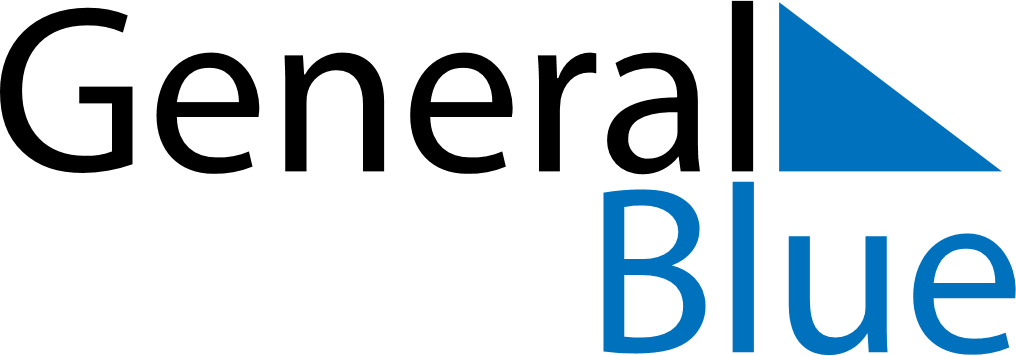 August 2024August 2024August 2024August 2024August 2024August 2024Goodwood, South Australia, AustraliaGoodwood, South Australia, AustraliaGoodwood, South Australia, AustraliaGoodwood, South Australia, AustraliaGoodwood, South Australia, AustraliaGoodwood, South Australia, AustraliaSunday Monday Tuesday Wednesday Thursday Friday Saturday 1 2 3 Sunrise: 7:09 AM Sunset: 5:34 PM Daylight: 10 hours and 24 minutes. Sunrise: 7:09 AM Sunset: 5:34 PM Daylight: 10 hours and 25 minutes. Sunrise: 7:08 AM Sunset: 5:35 PM Daylight: 10 hours and 27 minutes. 4 5 6 7 8 9 10 Sunrise: 7:07 AM Sunset: 5:36 PM Daylight: 10 hours and 28 minutes. Sunrise: 7:06 AM Sunset: 5:36 PM Daylight: 10 hours and 30 minutes. Sunrise: 7:05 AM Sunset: 5:37 PM Daylight: 10 hours and 32 minutes. Sunrise: 7:04 AM Sunset: 5:38 PM Daylight: 10 hours and 34 minutes. Sunrise: 7:03 AM Sunset: 5:39 PM Daylight: 10 hours and 35 minutes. Sunrise: 7:02 AM Sunset: 5:39 PM Daylight: 10 hours and 37 minutes. Sunrise: 7:01 AM Sunset: 5:40 PM Daylight: 10 hours and 39 minutes. 11 12 13 14 15 16 17 Sunrise: 7:00 AM Sunset: 5:41 PM Daylight: 10 hours and 41 minutes. Sunrise: 6:59 AM Sunset: 5:42 PM Daylight: 10 hours and 42 minutes. Sunrise: 6:58 AM Sunset: 5:42 PM Daylight: 10 hours and 44 minutes. Sunrise: 6:57 AM Sunset: 5:43 PM Daylight: 10 hours and 46 minutes. Sunrise: 6:55 AM Sunset: 5:44 PM Daylight: 10 hours and 48 minutes. Sunrise: 6:54 AM Sunset: 5:45 PM Daylight: 10 hours and 50 minutes. Sunrise: 6:53 AM Sunset: 5:45 PM Daylight: 10 hours and 52 minutes. 18 19 20 21 22 23 24 Sunrise: 6:52 AM Sunset: 5:46 PM Daylight: 10 hours and 54 minutes. Sunrise: 6:51 AM Sunset: 5:47 PM Daylight: 10 hours and 56 minutes. Sunrise: 6:50 AM Sunset: 5:48 PM Daylight: 10 hours and 58 minutes. Sunrise: 6:48 AM Sunset: 5:48 PM Daylight: 10 hours and 59 minutes. Sunrise: 6:47 AM Sunset: 5:49 PM Daylight: 11 hours and 1 minute. Sunrise: 6:46 AM Sunset: 5:50 PM Daylight: 11 hours and 3 minutes. Sunrise: 6:45 AM Sunset: 5:50 PM Daylight: 11 hours and 5 minutes. 25 26 27 28 29 30 31 Sunrise: 6:43 AM Sunset: 5:51 PM Daylight: 11 hours and 7 minutes. Sunrise: 6:42 AM Sunset: 5:52 PM Daylight: 11 hours and 9 minutes. Sunrise: 6:41 AM Sunset: 5:53 PM Daylight: 11 hours and 11 minutes. Sunrise: 6:39 AM Sunset: 5:53 PM Daylight: 11 hours and 13 minutes. Sunrise: 6:38 AM Sunset: 5:54 PM Daylight: 11 hours and 15 minutes. Sunrise: 6:37 AM Sunset: 5:55 PM Daylight: 11 hours and 18 minutes. Sunrise: 6:35 AM Sunset: 5:56 PM Daylight: 11 hours and 20 minutes. 